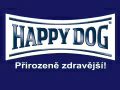 generální sponzor výstavy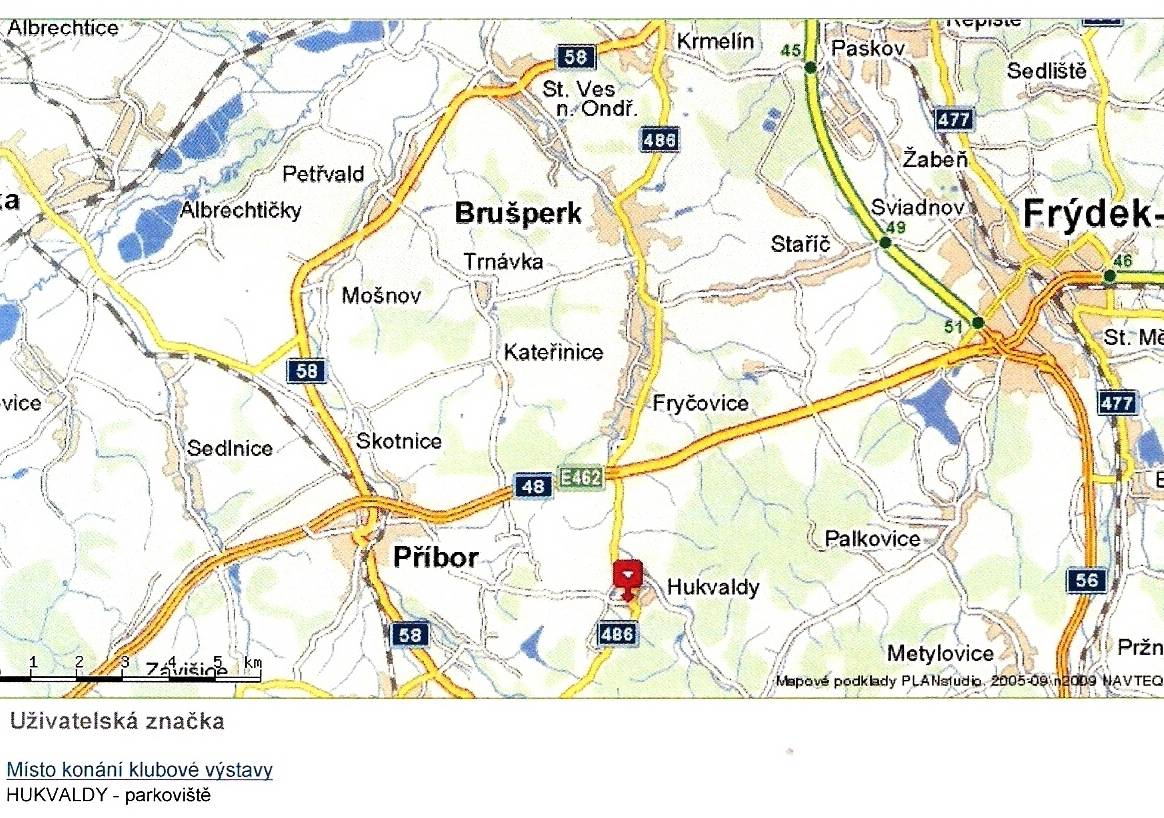 Příjezd: na trase Příbor – Frýdek Místek (E 462) sjezd ve směru Rychaltice, Dolní Sklenov, Hukvaldy (číslo komunikace 486)GPS: S 49°37´27.598˝, V 18°13´12.52˝BOXERKLUB ČESKÉ REPUBLIKY – ÚZEMNÍ POBOČKA OSTRAVApořádá v sobotu dne 23. 4. 2016KLUBOVOU VÝSTAVU BOXERŮse zadáváním KLUBOVÝCH ČEKATELSTVÍ A TITULŮHukvaldy u Frýdku-Místku na centrálním parkovištiRozhodčí:    Bc. Lubomír Perniš (SK) - všechny třídy psů i fen              Náhradník:  Ing. Radim Fiala (ČR) - všechny třídy psů i fenZadávaná čekatelství a tituly: CAJCk, CACK, res. CACK, ČKJV, ČKV. Nejlepší mladý jedinec, Nejhezčí veterán, Nejlepší jedinec výstavySoutěže: Nejlepší chovatelská skupinaŘeditel výstavy: Bc. Marek Plawny, Uzavřená 9/1016, Havířov-Město, 736 01, telefon +420 725 054 088, přihlášky o Nejlepší chovatelskou skupinu se podávají na výstavě do 12:00 hodin řediteli výstavyUzávěrka přihlášek:  17.4.2016 24:00 hod.Příjem přihlášek: e-mail vystavahukvaldy@seznam.cz Výstavní poplatky: štěňata, dorost, veteráni, třídy čestná a mimo konkurenci 300 Kč (15 €), mladí, mezitřída, ostatní dospělé třídy psů 500 Kč (25 €).Platba výstavních poplatků: 1. bankovním převodem na účet č. 169447166/0300, variabilní symbol číslo zápisu psa/feny,2. složenkou typu C na adresu hospodářky pobočky: Simona Kubišová, Opavská 485,Dolní Benešov, PSČ 747 22, telefon +420 602 148 218,3. výjimečně přímo na výstavě při přejímce psů po předchozí telefonické dohodě s ředitelem výstavy  - + 100 Kč (5 €) všechny třídy,4. poplatek za chovatelskou skupinu 200 Kč přímo na výstavě.Nečlenové Boxerklubu  ČR platí dvojnásobek!Poplatky se vracejí pouze v případě, kdy bude přihláška odmítnuta.PROGRAMPřejímka psů:		  8:00 - 9:00Zahájení výstavy:	  9:45Začátek posuzování:	10:00Výstava je organizována podle Výstavního řádu Boxerklubu ČRPROPOZICE:Doklady nezbytné k účasti na výstavě: originál průkazu původu psa/feny, výstavní a výkonnostní průkaz psa/feny, platný členský průkaz Boxerklubu ČR, pro všechny zúčastněné psy/feny platný očkovací průkaz nebo platný pas pro malá zvířata (dle § 6 veterinárního zákona) s platným očkováním proti vzteklině, ne mladším 30 dnů a ne starším dvanácti měsíců.Rozdělení do tříd:	    třída štěňat		4 – 6 měsícůa) třída dorostu		6 – 9 měsícůb) třída mladých		9 – 18 měsícůc) mezitřída	15 - 24 měsíců, je přístupná pro všechny psy a feny bez ohledu na vykonané pracovní zkoušky a získaná výstavní oceněníd) třída otevřená	od 15 měsíců, přístupná pro všechny psy a feny bez ohledu na vykonané pracovní zkoušky a získaná výstavní oceněníe) třída pracovní	od 15 měsíců pro psy a feny, kteří složili pracovní zkoušku, na níž byl vydán mezinárodní certifikát FCI. K přihlášce přiložit kopii certifikátu.f) třída vítězů	od 15 měsíců, přístupná pouze pro psy a feny, kteří získali některý z uvedených titulů: C.I.B. = Mezinárodní šampion krásy FCI, šampion některé z členských zemí FCI, šampion BK ČR, Klubový vítěz, Národní vítěz, Vítěz roku. K přihlášce přiložit kopii dokladu!g) třída čestná	od 15 měsíců, podmínky pro zařazení stejné jako pro třídu vítězů, zadává se výstavní ocenění a pořadí, bez nároku na titul nebo čekatelstvíh) třída veteránů		od 8 leti) třída mimo konkurenci	pro všechny psy a feny, bez nároku na klasifikaci a pořadíPřípadná čekatelství a tituly se mohou udělit psům a fenám v obou barevných rázech.Chovatelské skupiny:	Do soutěže může chovatel přihlásit minimálně tři jedince, kteří byli na výstavě posouzení a pocházející ze stejné chovatelské stanice minimálně od dvou různých matek nebo otců. Jedinci nemusí být v majetku chovatele.UPOZORNĚNÍ:		Z účasti na výstavě jsou vyloučeni psi/feny s kupírovanýma ušima.Pes/fena smí být přihlášen jen do jedné třídy.Vystavovatel je povinen dodržovat všechna ustanovení platného Výstavního řádu Boxerklubu ČR.Psi a feny, kteří nebudou uvedeni v katalogu výstavy, nemohou být posouzeni.Majitel zodpovídá v plném rozsahu za škody způsobené svým psem/fenou.Pořadatel nezodpovídá za případný úhyn psa/feny.Inzerce v kataloguCena: celostránkový barevný inzerát 500 Kč, půlstránkový barevný inzerát 300 Kč.Předlohy inzerátu v souboru jpg nebo pdf ve formátu A5 (celostránkový na výšku) nebo A6 (půlstránkový na šířku) je nutné zaslat na stejnou adresu jako přihlášku a předem zaplatit na stejný účet nebo složenkou na stejnou adresu jako výstavní poplatky.V ceně poplatku za inzerát je také jeho grafické zpracování – v tomto případě stačí zaslat barevné fotografie ve formátu jpg a požadovaný text ve wordu.www.boxerklub-ostrava.czPřihláška na klubovou výstavu boxerů konanou DNE 23. 4. 2016  HukvaldY(požadované údaje proznačte)pohlaví:O pes         O fena	      barva:   O zlatá     Ožíhanájméno 				chov. stanice  datum narození	 		tetovací číslo		č. zápisuzkoušky  				titulyOtec (jméno a chov. stanice) 					č. zápisu Matka (jméno a chov. stanice) 				č. zápisuChovatel: (jméno a příjmení, titul)Majitel:	jméno			příjmení 				titulAdresaPSČTelefon				e-mailTřída: O štěňat        O dorostu     O mladých            O otevřená     O    mezitřída    O pracovníO vítězů         O  čestná      O  veteránů            O mimo konkurenciProhlašuji, že všechny uvedené údaje jsou pravdivé. Souhlasím, že mé osobní údaje uvedené v této přihlášce budou zveřejněny ve výstavním katalogu.Pes/fena jsou přijati na základě POTVRZENÍ O PŘIJETÍ NA VÝSTAVU zaslaném pořadatelem výstavy na e-mailovou  adresu majitele.Datum:							Podpis:	